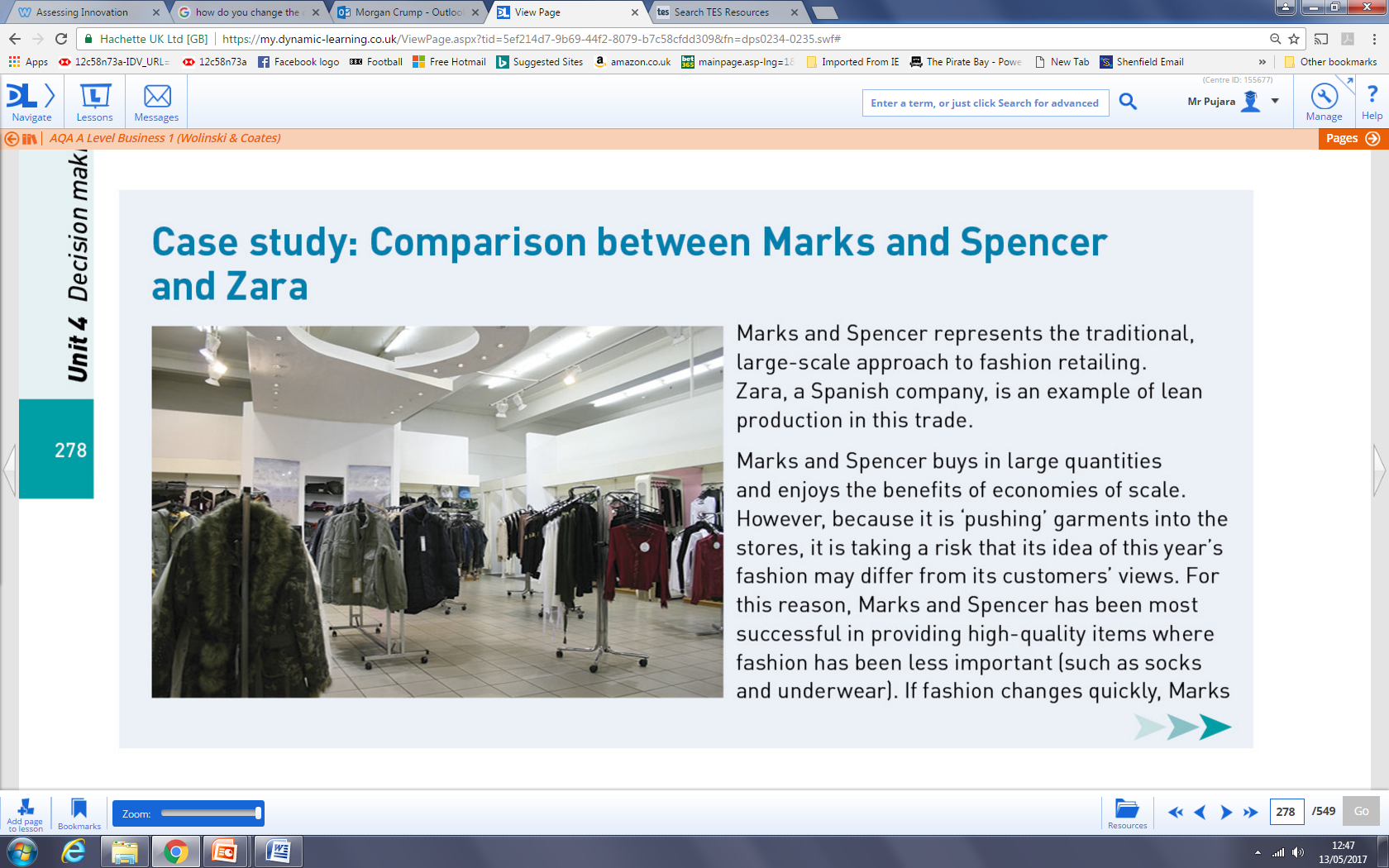 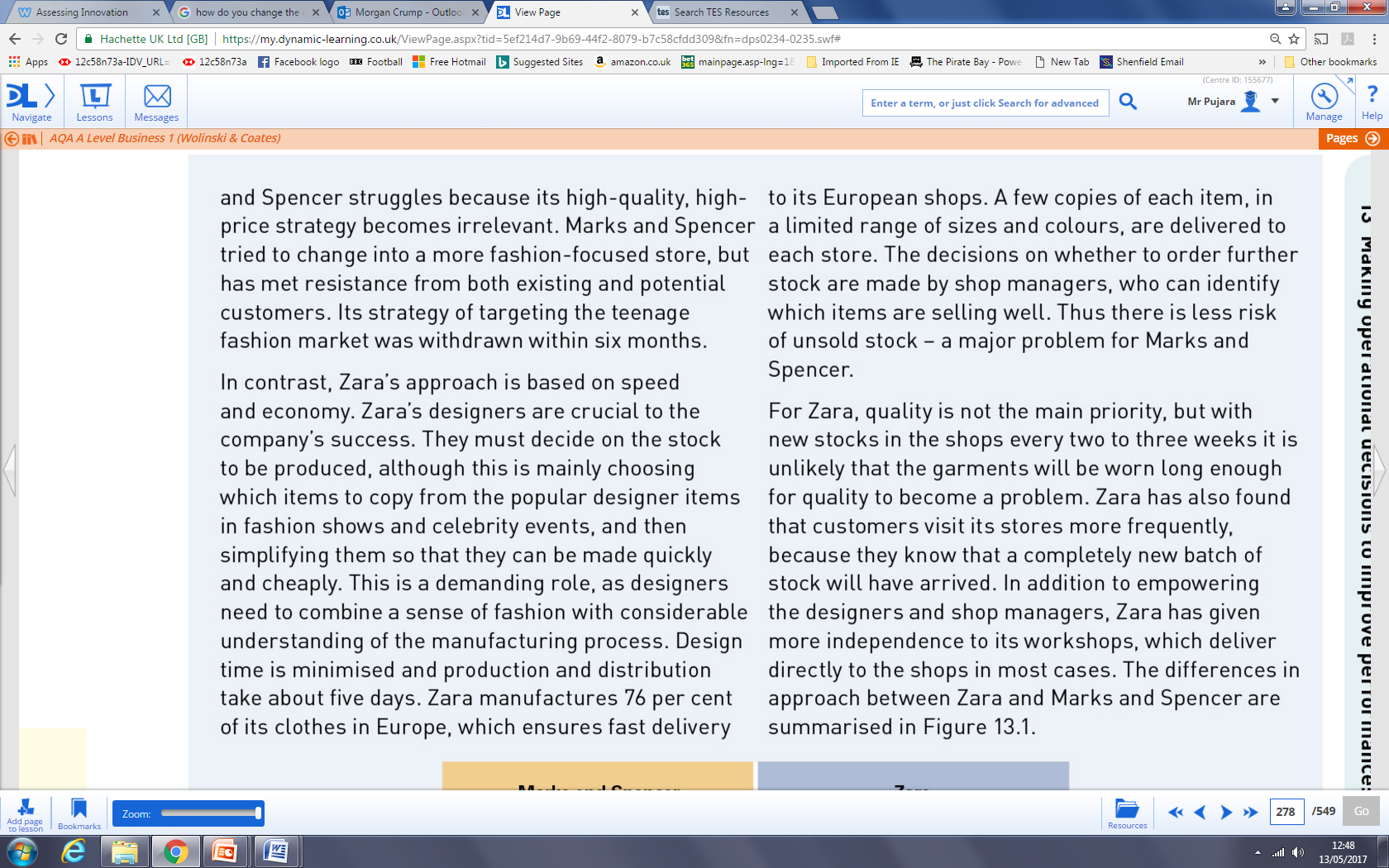 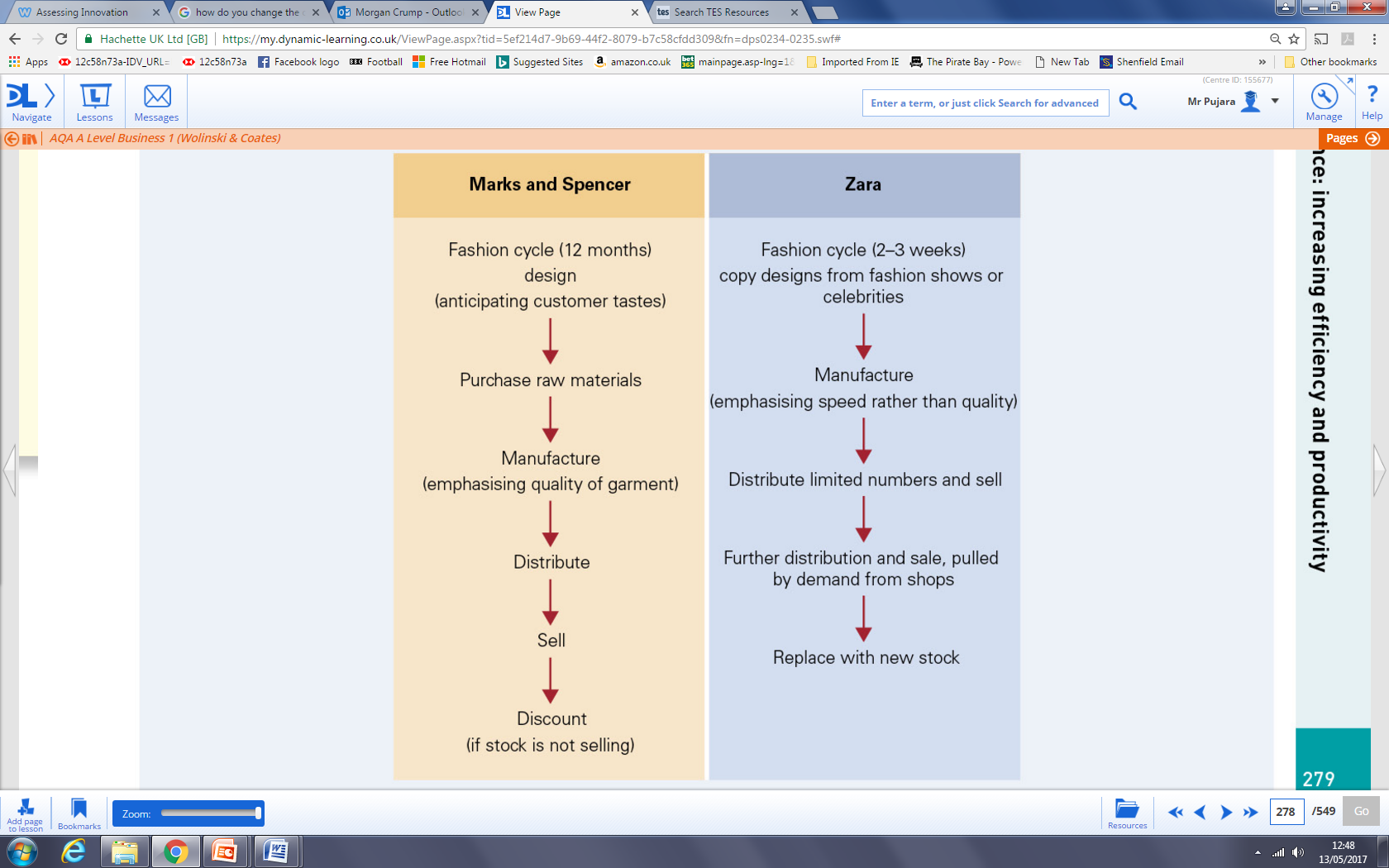 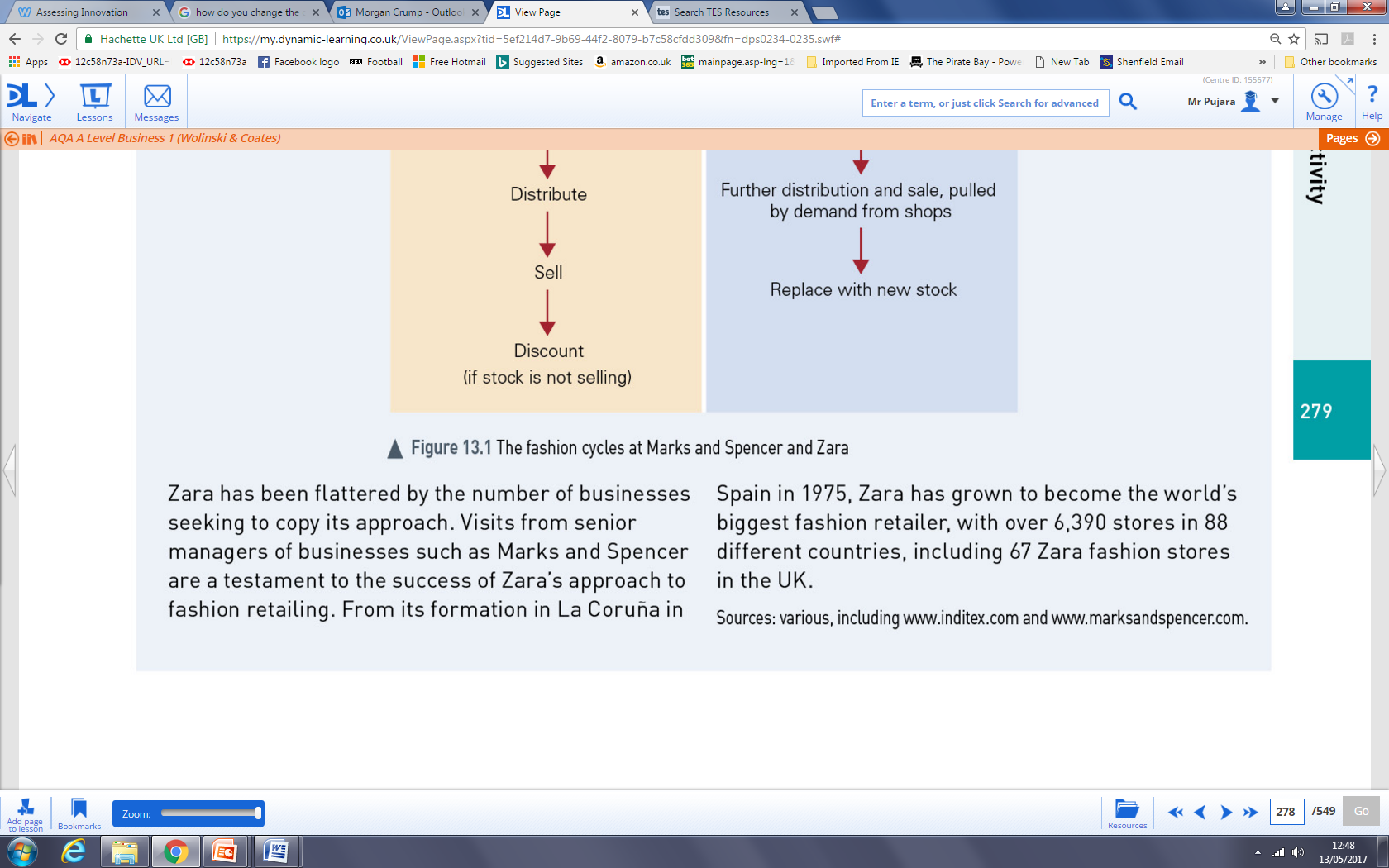 Evaluate whether Marks and Spencers’ method of push production or Zara’s method of pull production is best. (16 marks)